TEHNISKĀ SPECIFIKĀCIJA TS 4709.202 v1Aizsargcimdi lietošanai zem elektroizolējošiem cimdiemAttēliem ir informatīvs raksturs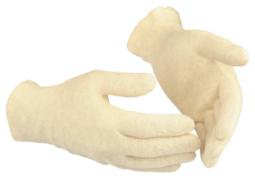 Nr.AprakstsMinimālā tehniskā prasība Piedāvātās preces konkrētais tehniskais aprakstsAvots PiezīmesVispārīgā informācijaVispārīgā informācijaVispārīgā informācijaRažotājs (nosaukums, ražotnes atrašanās vieta)Norādīt informāciju4709.202 ST Aizsargcimdi lietošanai zem elektroizolējošiem cimdiem Tipa apzīmējums Preces marķēšanai pielietotais EAN  kods, ja precei tāds ir piešķirtsNorādīt vērtībuNorādīt vai, izmantojot EAN kodu, ražotājs piedāvā iespēju saņemt digitālu tehnisko informāciju par preci (tips, ražotājs, tehniskie parametri, lietošanas instrukcija u.c.)Norādīt informācijuTehniskai izvērtēšanai tiks iesniegts katra ražotāja, jebkura nomināla vismaz viens paraugsAtbilstParauga piegādes laiks tehniskajai izvērtēšanai (pēc pieprasījuma), kalendārās dienas (norādīt konkrētu vērtību) ≤ 5Maksimālais garantētais preces piegādes laiks pēc pasūtījuma saskaņošanas, kalendārās dienas (norādīt konkrētu vērtību) ≤ 30Preces garantijas termiņš pēc tās piegādes, mēneši12StandartiStandartiStandartiAtbilstība EIROPAS PARLAMENTA UN PADOMES REGULAI (ES) 2016/425 (2016. gada 9. marts) par individuālajiem aizsardzības līdzekļiem un ar ko atceļ Padomes Direktīvu 89/686/EEK , t.sk. uz preces uzlikta CE zīmeAtbilstAtbilstība standartam LVS EN ISO 21420:2020 "Aizsargcimdi. Vispārīgās prasības un testa metodes (ISO 21420:2020)" vai LVS EN 420 +A1:2010 "Aizsargcimdi. Vispārīgas prasības un testēšanas metodes" prasībāmAtbilst(norādīt atbilstošo)DokumentācijaDokumentācijaDokumentācijaIesniegts preces attēls, kurš atbilst sekojošām prasībām: “.jpg” vai “.jpeg” formātā;izšķiršanas spēja ne mazāka par 2Mpix;ir iespēja redzēt visu preci un izlasīt visus uzrakstus, marķējumus uz tās;attēls nav papildināts ar reklāmuAtbilstIesniegta preces tehnisko datu lapa vai cits dokuments, kurā norādīts preces apraksts un tehniskie parametriAtbilst(norādīt atbilstošo)Iesniegta ES atbilstības deklarācijas kopijaAtbilstTehniskā informācijaTehniskā informācijaTehniskā informācijaPlāni, rokai pieguloši aizsargcimdi lietojami zem elekroizolējošiem aizsargcimdiemMateriāls – 100% kokvilnaAtbilstBez iestrādātas, savelkošas gumijas aproces daļāAtbilstAizsargcimdu izmēru diapazons 8 – 11